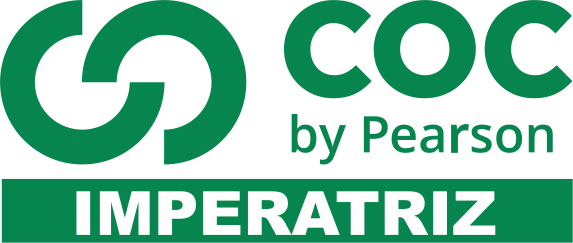 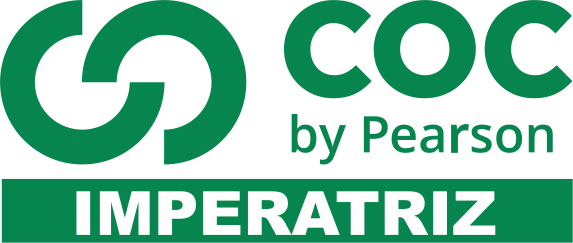 01 – O que se entende por saúde?02 – Quais hábitos de higiene devemos possuir para garantir saúde?03 – Qual a relação entre o Sistema Único de Saúde (SUS) e a nossa Constituição?04 – O que se entende por saúde mental?05 – Quais atitudes devemos conservar para mantermos saúde mental?06 – Qual a importância da comunicação para a saúde mental?07 – O que é diálogo?08 – Como o diálogo acontece? Faça um esquema representando o esquema da comunicação (ver página 237)09 – O que é trabalho?	10 – Indique e caracterize os tipos de trabalho que predominaram nas seguintes fases da História humana.a) Na Antiguidadeb) Na Idade Médiac) Na Idade Modernad) Na Idade Contemporânea.11 – Após a abolição da escravidão no Brasil, qual foi o tipo de trabalho e de mão de obra implantada?12 – Qual a importância do domínio do fogo na Pré-História, para o desenvolvimento da tecnologia e do trabalho?13 – Qual a importância da invenção da roda?14 – Comente cada uma das profissões abaixo e a sua relação com a tecnologia.a) Programadorb) Social Media Influencerc) Operador de máquina automatizadad) Biotecnólogoe) Designer de gamesOBSERVAÇÃO: UTILIZE AS ATIVIDADES DA APOSTILA COMO RECURSO PARA A REVISÃO.Para que você tenha uma melhor compreensão, montemos uma regra de três:Temos 16 ratos brancos para cada 100 ratos, assim como teremos x ratos brancos se tivermos 250 ratos.De forma geral, sem que você tenha que montar sempre a regra de três, basta que você multiplique o valor do qual você quer achar o percentual (250 neste caso) pela porcentagem (16 neste exemplo), dividindo em seguida este produto por 100 (sempre 100 por ser tratar de porcentagem).Portanto o número de ratos brancos desta população é de 40 ratos brancos.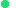 